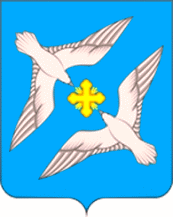 АДМИНИСТРАЦИЯ МУНИЦИПАЛЬНОГО ОБРАЗОВАНИЯСЕЛЬСКОЕ ПОСЕЛЕНИЕ «УСПЕНСКОЕ»РЖЕВСКОГО РАЙОНА  ТВЕРСКОЙ ОБЛАСТИ                                                                   ПОСТАНОВЛЕНИЕ19.02.2018  г.                                                                                                    № 9О внесении сведений в базу ФИАС
         В связи с отсутствием номера дома в базе данных ФИАС, в соответствии с Федеральными законами от 28 декабря 2013 г.№ 443-ФЗ «О федеральной информационной адресной системе и о внесении изменений в Федеральный закон «Об общих принципах организации местного самоуправления в Российской Федерации», от 6 октября 2003 г. № 131-ФЗ «Об общих принципах организации местного самоуправления в Российской Федерации», Постановлением  администрации  сельского поселения «Успенское» от 27 .07.2015г.  №  25 «Об утверждении Правил присвоения, изменения и аннулирования адресов на территории сельского поселения «Успенское» Ржевского района Тверской области»
ПОСТАНОВЛЯЮ:1.Внести отсутствующие номера домов в базу ФИАС по следующим адресам:172358;Тверская область, Ржевский район, сельское поселение «Успенское», д. Дунилово, д. 25172352; Тверская область, Ржевский район, д. Плешки, д. 15,2.Ответственной за выполнение инвентаризации адресов и ввод адресных сведений в базу ФИАС Старушок У.Н. внести вышеуказанные сведения в адресный реестр.3. Настоящее постановление подлежит обнародованию на информационных стендах сельского поселения «Успенское».     4. Контроль за исполнением настоящего постановления оставляю за собой.Глава   администрации сельского поселения «Успенское»                                           В.А.Громов